CESSNA 172P EMERGENCY PROCEDURES CHECKLIST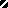 